ГБОУ СКОШ V вида № 573ЮОУО ДО г. МосквыКонспект урока произношения во 2 классепо теме«Дифференциация звуков [ш] - [ж]»Учитель:Дронова Галина ЮрьевнаЦель: дифференцировать звуки [ш] - [ж]Задачи:Образовательные:- уточнить артикуляцию звуков, их характеристику- закреплять навыки звукового анализа и синтеза- закреплять понятия «согласные», «твердые», «звонкие», «глухие» звукиКоррекционно-развивающие:- развивать слуховую память, внимание- развивать фонематический слух- развивать словесно – логическое мышление-развивать просодическую сторону речиВоспитательные:- воспитывать интерес к словуЗдоровьесберегающие- следить за правильной посадкойОборудование:- зеркала- опорные схемы для характеристики звуков- карточки для звукового анализа- сигнальные карточки (звонкий – глухой звук)- картинкиХод урокаЭтапы и виды работы на этапеДеятельность учителяДеятельность учащихсяКакие задачи решались в ходе выполнения задания1.ОрганизационныйэтапПроверьте порядок на парте, садитесь.На уроке мы внимательно смотрим, слушаем, правильно произносим звуки.Учащиеся проверяют порядок на парте, садятся на свои места.Сконцентрировать внимание, настроить на работу.2.ОриентировочныйэтапАртикуляционная гимнастика«Забор»«Окошко»«Лопатка»«Чашка»«Вкусное варенье»Учащиеся перед зеркалом выполняют упражненияРазвитие подвижности органов артикуляционного аппарата, закрепление артикуляционного уклада звуков [ш] - [ж]3.Репродуктивно-продуктивныйэтапНазвать картинки, отхлопать слова по слогам, найти лишнее. Объяснить, почему это слово лишнее.Выделить первый звук в каждой группе слов.Используя опорные карточки, дать характеристику звукам [ш], [ж]. Нахождение сходства и отличия в звуках. При определении звонкости – глухости – положить ладонь на горло для контроля работы голосовых складок.Поднять сигнальную карточку с колокольчиком, если услышите звук [ж], сигнальную карточку с наушниками, если услышите звук [ш]. Слова джем, клюшка и шкатулка сопровождаются показом картинки.Игра: «Как попугай повторяет за нами?»Игра в мяч Объяснить слова ужи, крушить, шаль, жар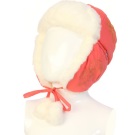 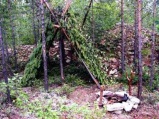 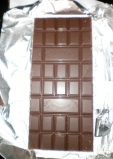 Шап – ка   Ша – лаш    Шо – ко – лад – ка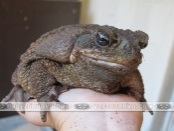 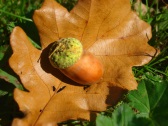 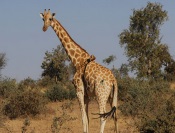  Жа – ба        Же – лудь      Жи - рафЛишнее слово шоколадка, так как в нем 4 слога, а в остальных словах только по 2 слогаУ звуков [ш], [ж] одинаковая преграда, они всегда твердые, [ш] – глухой, [ж] - звонкийУчащиеся поднимают сигнальные карточки, объясняют слова.ПОДУШКА, ПИРОЖОК, ДЖЕМ, КЛЮШКА, ШКАТУЛКА, МОРОЖЕНОЕ, ПИРОЖНОЕ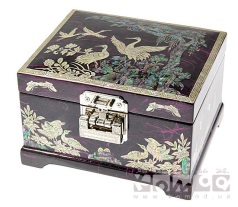 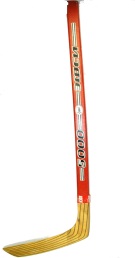 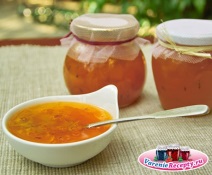 ША-ЖА-ША              ШУ-ШУ-ЖУЖО-ШО-ШО              ШИ-ЖИ-ЖИША – (ЖА)      ЖУ –(ШУ)       ЖЕ – УЖИ -               ЛУША -           ШАР – ШИЛИ -            КРУШИТЬ -    ЖАЛЬ – Вызвать интерес к занятиюРазвитие звукового и слогового анализа, фонематического слуха, логического мышленияРазвитие умения анализировать звуки по опорным картинкамРазвитие фонематического слуха, расширение словарного запасаРазвитие фонематического слуха, расширение словарного запаса, развитие навыков звукового анализа4.Динамическая пауза«Заяц и сосна»«Ивушка»«Фонарики»«Повороты»«Белка»«Волшебник»См. папку пальчиковая и зрительная гимнастикаРазвитие межполушарных взаимодействий, мелкой моторики,эмоциональная и психологическая разрядка5.Репродуктивно-продуктивный этапРазложить картинки в два домика. Объяснить слова абажур, лукошко. Подобрать к слову схемуСобери слово:Предлагаю поиграть в игру «Сыщик», необходимо вставить в слово пропущенную букву.Еще раз закрепить значения  слов абажур, мишура, желток, лукошко, морошка.Прочитать предложение, вставить пропущенные буквы.Прочитать предложение, выделяя голосом разные слова. ЛУКОШКО, АБАЖУР, МЕШКИ, ПОЖАР, КОШЕЛЕК, КОЖУРА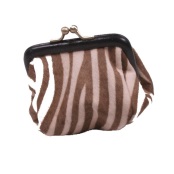 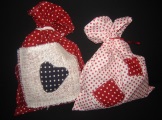 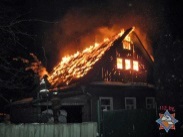 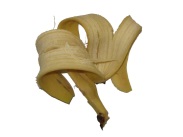 [Ш, Л’, Э, М] - ШЛЕМ[Ж, А, Б, Р, Ы] – ЖАБРЫ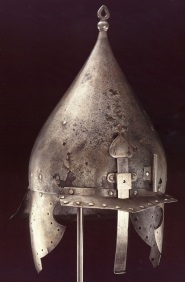 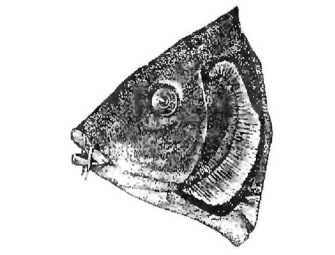 __адина              ___елток                ми__урааба__ур             луко__ко                моро__ка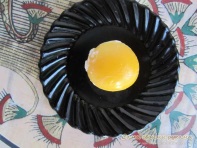 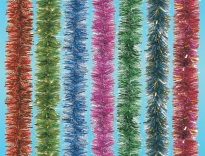 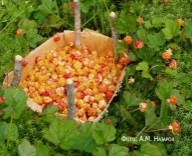 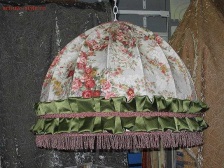 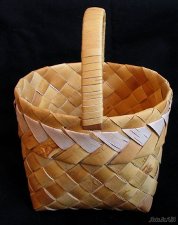 За окном ___умит до__дик.___еня дер__ит __ука.ЖЕНЯ держит жука.Женя ДЕРЖИТ жука.Женя держит ЖУКА.Развитие фонематического слуха, звукового анализа словесно – логического мышленияРазвитие звукового синтеза, расширение словарного запаса Развитие фонематического восприятия Развитие просодической стороны речи6.Подведениеитога, оценкадеятельностиЧто мы сегодня делали на уроке?Вспомните слова со звуком [ш], слова со звуком [ж], которые были у нас на уроке.Различали звуки [ш] - [ж]